iMovie Rounding TutorialUse iMovie to create a video explaining to a someone how you would round a three-digit number to the nearest 10 and then again to the nearest 100. 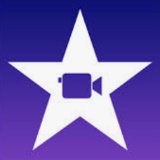 *Get creative! Turn it into a talk show, grab your stuffed animals to use as students! Write a Song or RapPretend that your friend is having trouble remembering the rules for rounding. Write an original song or rap that helps explain when to round up and when to round down when rounding to the nearest 10 or 100. Record yourself performing your composition and post it to SeeSaw. 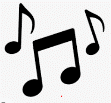 *Get Creative! Add instruments, beat box, put on a backwards hat, or grab a microphone when you perform! Create Your Own Estimation Contest!Fill a jar with something… a LOT of something (pennies, rocks, beans, ect..). Think of your own strategy that you could use to help you find the exact amount. Then ask 3 other people to estimate the exact amount too and gather your responses on a chart. Finally, count the items in the jar and find out whose amount was the closest to the exact number. Post your filled jar and table on SeeSaw.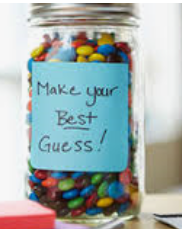 Create a Board GameMake your own board game, or use an existing board and create your own questions. Come up with at least 20 rounding questions (ex. Round 136 to the nearest 10). Remember to make an answer key. Play the game with someone at your house.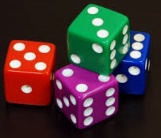 MobyMaxGo to MobyMax and complete “Rounding to Tens and Hundreds.”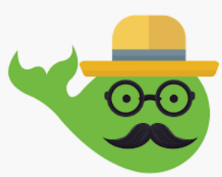 One Note BreakOut!Click on this link to play my Rounding OneNote Breakout game. See if you can complete the challenge again. Take a screen shot of the Final Page  and share it in SeeSaw to show me that you broke out – again!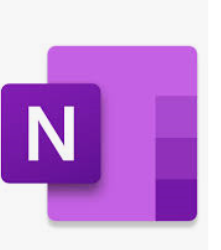 FreckleGo onto Freckle through Clever and click onto Base 10 practice.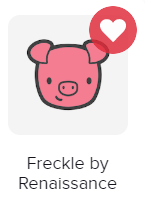 Rounding GameGo onto Seesaw and play the Rounding Game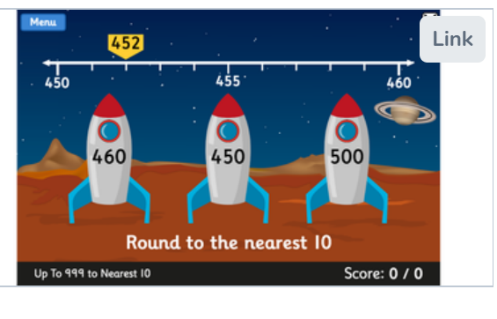 Round PracticeGo onto Seesaw and complete the rounding practice